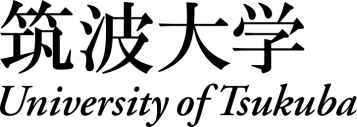 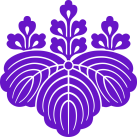 December 23, 2010Professor.             , PrsidentMedical SchoolUniversity of                  ,Dear Professor      ,     We are very pleased to accept Mr.              as a visiting student in the department of                      at the University of Tsukuba from       2011 to            2011.We will make effort to ensure so that his visit may be worthwhile and comfortable. We are looking forward to seeing him here.Sincerely yours, （signature）       ProfessorGraduate School of Comprehensive Human SciencesUniversity of Tsukuba